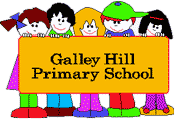 Accountable to:   	The Headteacher and Governing Body.Accountable for: 	Under an agreed system of supervision: take a lead role within the school to address the needs of pupils who need particular help to overcome barriers to learningSupport for Pupils:Take a lead role in managing and delivering pastoral support to pupilsManage the supervision of pupils excluded from, or otherwise not working to, a normal timetableAttend to pupils’ personal needs and provide advice to assist in their social, health & hygiene developmentUndertake comprehensive assessments of pupils to determine those in need of particular helpAssist the teacher with the development and implementation of Individual Education/Behaviour/Support/Mentoring plansTake a lead role in the provision of support for pupils with special needsEstablish productive working relationships with pupils, acting as a role modelArrange and develop 1:1 mentoring arrangements with pupils and provide support for distressed pupilsTake a lead role in managing the speedy/effective transfer of pupils across phases/integration of those who have been absentProvide information and advice to enable pupils to make choices about their own learning/behaviour/attendanceChallenge and motivate pupils, promote and reinforce self-esteemProvide feedback to pupils in relation to progress, achievement, behaviour, attendance etcSupport for the Teacher:Manage liaison with feeder schools and other relevant bodies to gather pupil informationSupport pupils’ access for learning using appropriate strategies, resources etcWork with other staff in planning, evaluating and adjusting learning activities as appropriateMonitor and evaluate pupils’ responses and progress against action plans through observation and planned recordingProvide objective and accurate feedback and reports as required, to other staff on pupils achievement, progress and other matters, ensuring the availability of appropriate evidence Manage record keeping systems and processesTake lead role in the development and implementation of appropriate behaviour management strategiesEstablish constructive relationships with parents/carers. Exchanging information, facilitating their support for their child’s attendance, access and learning and supporting home to school and community linksTake lead role in the development, implementation and monitoring of systems relating to attendance and integration e.g. registration, truancy, pastoral systems etc.Administrative support e.g. dealing with correspondence, compilation/analysis/reporting on attendance, exclusions etc., making phone calls etc.Support for the Curriculum:Implement agreed learning activities/teaching programmes, adjusting activities according to pupil responses/needsActively seek information regarding, and utilise, the range of activities, courses, organisations and individuals to provide support for pupils to broaden and enrich their learningDetermine the need for, prepare and use specialist equipment, plans and resources to support pupilsSupport for the School:Comply with and assist with the development of policies and procedures, relating to child protection, health, safety and security, confidentiality and data protection, reporting all concerns to an appropriate personBe aware of and support difference and ensure all pupils have equal access to opportunities to learn and developContribute to the overall ethos/work/aims of the schoolEstablish constructive relationships and communicate with other agencies/professionals, in liaison with the teacher, to support achievement and progress of pupilsAttend and participate in regular meetingsParticipate in training and other learning activities as requiredRecognise own strengths and areas of expertise and use these to advise and support othersBe responsible for the provision of out of school learning activities within guidelines established by the schoolContribute to the identification and execution of appropriate out of school learning activities which consolidate and extend work carried out in classShow a duty of care and take appropriate action to comply with health and safety requirements at all timeDemonstrate and promote commitment to equal opportunities and to the elimination of behaviour and practices that could be discriminatory.Line Management responsibilities where appropriate:Manage other teaching assistantsLiaise between managers/teaching staff and teaching assistantsHold regular team meetings with manage staffRepresent teaching assistants at teaching staff/management/other appropriate meetingsUndertake recruitment/induction/appraisal/training/mentoring for other teaching assistantsExperience:Experience working with children of relevant ageExperience of working with pupils with additional needsQualifications:Meet Higher Level Teaching Assistant standards or equivalent qualification or experienceExcellent numeracy/literacy skills – equivalent to NVQ Level 2 in English and MathsKnowledge/Skills:Full working knowledge of relevant policies/codes of practice/legislationWorking knowledge of national curriculum and other relevant learning programmesUnderstanding of principles of child development and learning processes and in particular, barriers to learningAbility to plan effective actions for pupils at risk of underachievingUnderstand range of support services/providersAbility to self-evaluate learning needs and actively seek learning opportunities;Ability to relate well to children and adultsWork constructively as part of a team, understanding classroom roles and responsibilities and your own position within theseJob Context:At this School we follow the statutory requirements and guidance of the Redcar and Cleveland Borough Council Model Pay Policy and Job Evaluation Job Profiles for Schools’ Support Roles.At Galley Hill Primary School all support staff will therefore:Set high expectations which inspire, motivate and challenge pupils Promote Galley Hill Primary School ethosManage behaviour effectively to ensure a good and safe learning environment within the guidelines set out by the Behaviour PolicyFulfil wider professional responsibilities Additionally: Support Staff are expected to demonstrate consistently high standards of personal and professional conduct. The following statements define the behaviour and attitudes which set the required standard for conduct throughout their career. Support Staff uphold public trust in the profession and maintain high standards of ethics and behaviour, within and outside school, by: Treating pupils with dignity, building relationships rooted in mutual respect, and at all times observing proper boundaries Having regard for the need to safeguard pupils’ well-being, in accordance with statutory provisions Showing tolerance of and respect for the rights of others Not undermining fundamental British values, including democracy, the rule of law, individual liberty and mutual respect, and tolerance of those with different faiths and beliefs Ensuring that personal beliefs are not expressed in ways which exploit pupils’ vulnerability or might lead them to break the law. Support Staff must have proper and professional regard for the ethos, policies and practices of the school and maintain high standards in their own attendance and punctuality. SafeguardingGalley Hill Primary School and Redcar and Cleveland County Council are committed to safeguarding and promoting the welfare of children and young people and expect all staff and volunteers to share this commitment. We will ensure that all our recruitment and selection practices reflect this commitment. All successful candidates will be subject to Disclosure and Barring Service checks along with other relevant employment checks.Other DutiesThis job description will be supported by annual objectives which will list the key tasks, responsibilities and outcomes sought from the post holder in the school year. These will be derived from the School Development Plan and other school priorities. The work of schools changes and develops continuously which in turn requires staff to adapt and adjust. Whilst the main duties and responsibilities of the post are set out above, the job description is not an exhaustive list of tasks and each individual task to be undertaken has not been identified. The duties and responsibilities above should not therefore be regarded as immutable but may change in line with national prescription on teachers’ terms and conditions of employment and/or any relevant school improvement priorities set from time to time. Any major changes will involve discussion and consultation with you. 